.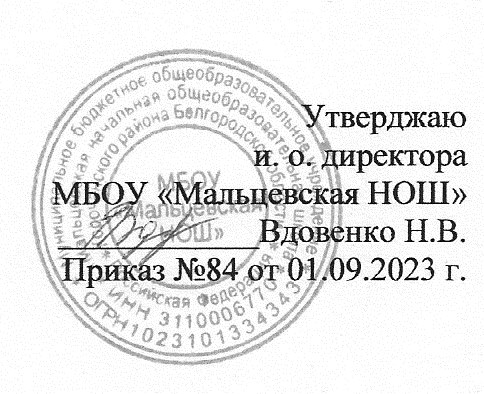 План спортивно-массовых, физкультурно-спортивных и социально значимых мероприятий ШСК «Дружба» на 2023-2024 учебный год№ п/п№ п/пМероприятияМероприятияДата проведенияДата проведенияДата проведенияОтветственныеОтветственныеФизкультурно-оздоровительные мероприятия в режиме дняФизкультурно-оздоровительные мероприятия в режиме дняФизкультурно-оздоровительные мероприятия в режиме дняФизкультурно-оздоровительные мероприятия в режиме дняФизкультурно-оздоровительные мероприятия в режиме дняФизкультурно-оздоровительные мероприятия в режиме дняФизкультурно-оздоровительные мероприятия в режиме дняФизкультурно-оздоровительные мероприятия в режиме дняФизкультурно-оздоровительные мероприятия в режиме дня1.Проведение бесед в классах о режиме дня школьника.Проведение бесед в классах о режиме дня школьника.СентябрьСентябрьСентябрьКлассные руководителиКлассные руководителиКлассные руководители2.Проведение подвижных игр на переменахПроведение подвижных игр на переменахЕжедневноЕжедневноЕжедневноФизорги классовФизорги классовФизорги классов3.Проведение физкультминуток на урокахПроведение физкультминуток на урокахЕжедневноЕжедневноЕжедневноПедагогические работникиПедагогические работникиПедагогические работникиСпортивная работа в школеСпортивная работа в школеСпортивная работа в школеСпортивная работа в школеСпортивная работа в школеСпортивная работа в школеСпортивная работа в школеСпортивная работа в школеСпортивная работа в школе4.4.Осенний День здоровьяОсенний День здоровьяСентябрьСентябрьСентябрьКлассные руководителиКлассные руководители5.5.Весёлые стартыВесёлые стартыОктябрьОктябрьОктябрьУчитель физической культурыУчитель физической культуры6.6.Зимний День здоровьяЗимний День здоровьяЯнварьЯнварьЯнварьУчитель физической культурыУчитель физической культуры7.7.Эстафеты к 23 февраляЭстафеты к 23 февраляФевральФевральФевральУчитель физической культурыУчитель физической культуры8.8.Весенний День здоровьяВесенний День здоровьяАпрельАпрельАпрельКлассные руководителиКлассные руководители9.9.Спортивно-развлекательное мероприятие «Здравствуй, лето»Спортивно-развлекательное мероприятие «Здравствуй, лето»ИюньИюньИюньПедагогические работникиПедагогические работникиВнеурочная спортивно-оздоровительная работа в школеВнеурочная спортивно-оздоровительная работа в школеВнеурочная спортивно-оздоровительная работа в школеВнеурочная спортивно-оздоровительная работа в школеВнеурочная спортивно-оздоровительная работа в школеВнеурочная спортивно-оздоровительная работа в школеВнеурочная спортивно-оздоровительная работа в школеВнеурочная спортивно-оздоровительная работа в школеВнеурочная спортивно-оздоровительная работа в школе10.10.Осенний кроссОсенний кроссОктябрьОктябрьОктябрьУчитель физической культурыУчитель физической культуры11.11.ПионерболПионерболСентябрь, май-августСентябрь, май-августСентябрь, май-августУчитель физической культурыУчитель физической культуры12.12.ЛаптаЛаптаСентябрь, май-августСентябрь, май-августСентябрь, май-августУчитель физической культурыУчитель физической культуры13.13.Подвижные игрыПодвижные игрыВ течение годаВ течение годаВ течение годаУчитель физической культурыУчитель физической культурыПропаганда ЗОЖПропаганда ЗОЖПропаганда ЗОЖПропаганда ЗОЖПропаганда ЗОЖПропаганда ЗОЖПропаганда ЗОЖПропаганда ЗОЖПропаганда ЗОЖКонкурс рисунков о спорте (1-4 классы)Конкурс рисунков о спорте (1-4 классы)Конкурс рисунков о спорте (1-4 классы)ОктябрьОктябрьОктябрьКлассные руководители13.13.Оформление стенда ГТООформление стенда ГТООформление стенда ГТОФевральФевральФевральУчитель физической культуры14.14.Беседы о ЗОЖБеседы о ЗОЖБеседы о ЗОЖОктябрь, декабрь, март, майОктябрь, декабрь, март, майОктябрь, декабрь, март, майКлассные руководителиРабота с родителями (законными представителями) обучающихся и педагогическим коллективомРабота с родителями (законными представителями) обучающихся и педагогическим коллективомРабота с родителями (законными представителями) обучающихся и педагогическим коллективомРабота с родителями (законными представителями) обучающихся и педагогическим коллективомРабота с родителями (законными представителями) обучающихся и педагогическим коллективомРабота с родителями (законными представителями) обучающихся и педагогическим коллективомРабота с родителями (законными представителями) обучающихся и педагогическим коллективомРабота с родителями (законными представителями) обучающихся и педагогическим коллективомРабота с родителями (законными представителями) обучающихся и педагогическим коллективом16.16.Анализ состояния здоровья обучающихсяАнализ состояния здоровья обучающихсяАнализ состояния здоровья обучающихсяВ течение годаВ течение годаВ течение годаКлассные руководители17.17.Тематические родительские собрания «Распорядок дня и двигательный режим школьника», «Формирование правильной осанки»Тематические родительские собрания «Распорядок дня и двигательный режим школьника», «Формирование правильной осанки»Тематические родительские собрания «Распорядок дня и двигательный режим школьника», «Формирование правильной осанки»В течение годаВ течение годаВ течение годаКлассные руководители18.18.Консультации, беседы для родителей по темам сохранения и укрепления здоровья.Консультации, беседы для родителей по темам сохранения и укрепления здоровья.Консультации, беседы для родителей по темам сохранения и укрепления здоровья.В течение годаВ течение годаВ течение годаКлассные руководителиХозяйственная деятельностьХозяйственная деятельностьХозяйственная деятельностьХозяйственная деятельностьХозяйственная деятельностьХозяйственная деятельностьХозяйственная деятельностьХозяйственная деятельностьХозяйственная деятельность20.20.Текущий косметический ремонт гимнастической комнаты,  ремонт и обновление  спортивного инвентаря.Текущий косметический ремонт гимнастической комнаты,  ремонт и обновление  спортивного инвентаря.Текущий косметический ремонт гимнастической комнаты,  ремонт и обновление  спортивного инвентаря.В течение годаВ течение годаВ течение годаИ. о. директора школы